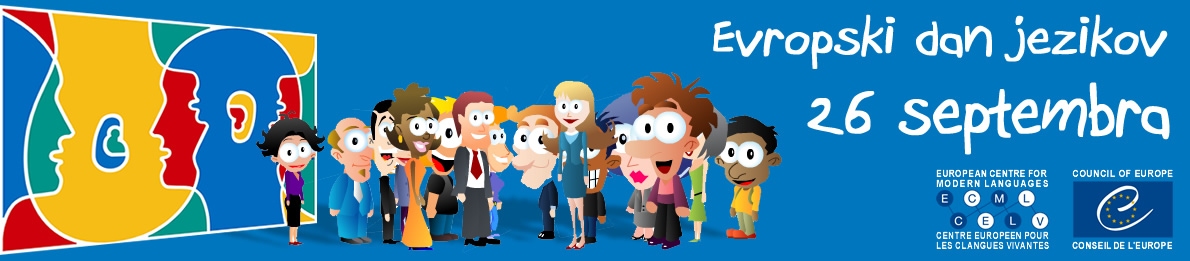 Evropski dan jezikov 2021: 20 let praznovanja jezikovne in kulturne raznolikosti26.septembra 2021 praznujemo Evropski  dan jezikov (EDJ), letos že dvajsetič.Glavni cilji so spodbujanje zavesti o:bogati jezikovni raznolikosti Evrope, ki jo je potrebno ohranjati in spodbujati;potrebi po razširitvi nabora jezikov, ki se jih ljudje učijo (ki naj vključuje tudi manj pogoste jezike), kar bo vodilo k večjezičnosti;potrebi, da ljudje razvijejo določeno znanje dveh ali več jezikov, da bi lahko polno odigrali svojo vlogo demokratičnih državljanov v Evropi.Vir: https://edl.ecml.at/Home/WhyaEuropeanDayofLanguages/tabid/1763/language/sl-SI/Default.aspx (22.9.2021)Dijaki boste EDJ skupaj z učiteljicami tujih jezikov obeležili pri pouku tekom naslednjega tedna skozi različne aktivnosti - nekaj jih prilagamo spodaj. Zato spodbujamo vse, da si ogledate, preberete in/ali rešite naloge na spodnjih povezavah:Jezikovne zanimivosti z dejstvi, igrami in zabavohttps://edl.ecml.at/Facts/LanguageTrivia/tabid/3129/Default.aspxOpravite 51 jezikovnih izzivov (ali vsaj 10 in si zagotovite potrdilo jezikovni izziv EDJ 2021) ter postanite mednarodni tajni agentihttps://edl.ecml.at/Activities/Languagechallenge/tabid/3207/Default.aspxsodelujte v tekmovanju za oblikovanje majice EDJ in osvojite tudi kaj za svoje sošolcehttps://edl.ecml.at/Activities/EDLT-ShirtContest/tabid/3147/Default.aspxDobro je biti pripravljen, mogoče bom celo nagrajen 😊!Aktiv jezikoslovk